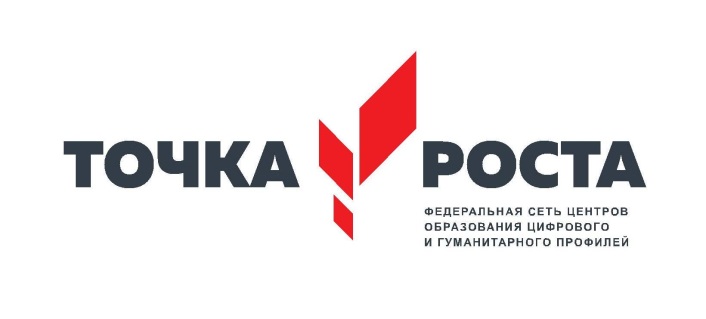 План работыЦентра образования цифрового и гуманитарного профилей "Точка роста"  МКОУ «Алмалинская СОШ им. И.И.Исламова» на 2019-2020 учебный годРуководитель:                  /Мусаева К.А./№ п/пНаименование мероприятияУчастникиДатаОтветственныеОтметка о выполненииТоржественное открытие Центра в Единый день Педагоги центра24.09.2019Руководитель и педагог Центра"День открытых дверей" (Презентация программ центра для детей и родителей)Родители, обучающиеся 5-11 классовПервая половина октябряРуководитель ЦентраИнформационный час "История возникновения шахмат"Обучающиеся Центра28.10.2019Руководитель и педагог ЦентраМероприятие Обучающиеся Центра29.10.2019 Педагог по технологии Информационный час "История возникновения фотографии"Обучающиеся Центра30.10.2019Руководитель и педагоги ЦентраФорум  руководителей Центров в г. КрасногорскеРуководители 6-7 ноябряМероприятие "Международный день кино"Обучающиеся 5-11 классовПервая  половина декабряПедагог по технологииДень открытых дверей (для студентов)Обучающиеся Центра11.01.2020Руководитель центраБеседа  "Первые  шаги в искусстве фотографии" Обучающиеся Центра12.01.2020Педагог – организаторДень  науки в ЦентреОбучающиеся Центра07.02.2020Руководитель ЦентраПрактическое занятие "Оказание первой помощи" Обучающиеся Центра и студенты мед.института08.02.2020Руководитель  ЦентраКруглый стол "Ярмарка проектов"Обучающиеся 5-11 классовВторая половина февраля Руководитель и педагоги Центра, учителя школыДень открытых дверей Учителя районных школ05.03.2020Руководитель ЦентраМероприятие "Великие ученные"Обучающиеся Центра23.03.2020Педагог по технологииМероприятие "Путешествие по шахматной стране"Обучающиеся Центра24.03.2020Педагог по технологииМероприятие "Великие изобретатели-конструкторы"Обучающиеся Центра25.03.2020Педагог дополнительного образования Интерактивная экскурсия ко Дню Космонавтики в планитерий. Обучающиеся 5-11 классов06.04.2020-10.04.2020Руководитель и педагоги ЦентраКонкурс проектовОбучающиеся  5-11 классовФевраль-апрельРуководитель и педагоги Центра, учителя школыКонференция «Итоги деятельности Центра»Обучающиеся Центра, родители13.05.2020Руководитель и педагоги ЦентраОрганизация и проведение мероприятий в дни летних каникул Обучающиеся 5-11 классов01.06.2020-31.08.2020Руководитель и педагоги Центра